Smlouva o dílo č. 001/2024uzavřená dle občanského zákoníku (zákon č. 89/2012Sb.) čl. l. Smluvní strany a identifikační údaje smlouvy Objednatel:Agro-technická střední Škola Bystřice nad Pernštejnem Dr. Veselého 343593 OI Bystřice nad PernštejnemIČO: 48895504DIČ: CZ48895504Zastoupená: Mgr. Miroslavem Novákem, ředitelem školyaZhotovitel:Turancar CZ s.r.o.K Hájům 3056/5a15500 Praha 5IČO: 27172821DIČ: CZ27172821Zastoupená: Viktorem Wiesnerem, na základě plné mociČlánek I.Identifikační údaje smlouvyČlánek II.Předmět smlouvyl. Zhotovitel se zavazuje provést dílo v níže uvedeném termínu. rozsahu a v nejlepší kvalitě dle zadání objednatele. která odpovídá tomuto věcnému plnění.2. Rozsah díla a věcnou náplň vymezuje zadání, které zhotovitel před sjednáním a podpisem této smlouvy' převzal a na jejichž základě s objednatelem nabídkovou cenu díla projednal. zpřesnil a touto smlouvu sjednal.Článek 111. Cena díla Cena díla provedeného v rozsahu dle Článku II. této smlouvy je sjednána v souladu s občanským zákoníkem dohodou smluvních stran jako pevná ve výši: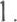 1 18 590 Kč bez DPH Maximální cena díla může být změněna pouze v' případě, že dojde na základě požadavku objednatele ke 7.łnčnë předmětu plnění. Uplatněni změny předmětu plnění ze strany objednatelé musí být provedeno písemnou formou dodatkem smlouvy.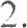 3. Cena díla je zpracována na základě souboru zadání specifikovaného touto smlouvou o dílo Cena zahrnuje veškeré náklady zhotovitele související s provedením díla a jakékoliv výdaje potřebné pro realizaci v souladu s příslušnými předpisy a technologickými postupy a je závazná až do splnění závazku.Článek IV.Platební podmínkyl. Provedené práce budou fakturovány po dokončení díla na základě soupisu provedených prací. Lhůta splatnosti faktury se stanoví dohodou smluvních stran na 14 dnů.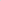 Článek V.Předání dílaI. Dílo ve smyslu této smlouvy bude předáno a převzato na základě předávacího protokolu nebo soupisu provedených prací. Nejpozději dva kalendářní dny před předáním díla je zhotovitel povinen telefonicky nebo písemně (e-mail) oznámit objednateli, kdy bude řádně provedené dílo připraveno k převzetí.2. Součástí přejímacího řízení bude protokol sepsaný dle obvyklých zvyklostí, jehož obsahem bude zejména zhodnocení kvality a kompletnosti díla. popis případně zjištěných vad a nedodělků, jakož i způsob a termíny jejich odstranění a jednoznačným projevem vůle smluvních stran, že dílo předávají a přebírají.3. Objednatel se zavazuje dílo převzít i s případnými drobnými vadami a nedodělky. které jednotlivě, či ve svém souhrnu nebrání užívání díla jako celku.4. Vlastnické právo objednatele k provedenému dílu vzniká úplný m zaplacením ceny díla.Článek Vl.Smluvní pokuty a sankcel. Při prodlení zhotovitele s řádným předáním díla jako celku objednateli ve sjednaném termínu dle článku VIII l. této SOD je zhotovitel povinen zaplatit objednateli smluvní pokutu ve výši 5 000.-Kč za každý i započatý den prodlení až do doby předání díla, přičemž nárok na úhradu případné škody objednatele tímto není dotčen.Při prodleni objednatele s úhradou faktur je zhotovitel oprávněn požadovat po objednateli úrok z prodleni ve výši 0.1 % z dlužné částky za každý započatý den prodleni.Smluvní pokuta a úrok z prodleni jsou splatné do 14-ti dnu od doručeni jejich písemného vyúčtování postižené straně. Uplatnění smluvní pokuty i úroku z prodlení je fakultativní. plně závislé na vůli oprávněné strany. Smluvní pokuta i úrok lze uplatňovat pouze do víše jedné čtvrtiny smluvní ceny dle SOD.Článek VII.Doba plnění, předání a převzetí dílal. Zhotovitel zahájí realizaci díla 20.3.2024 a bezvadné dílo jako celek objednateli předá nejpozději do 2.4.2024.Splněním díla se rozumí řádné úplné dokončení díla v rozsahu dle této SODBudou-li při předání díla objeveny drobné nedostatky, nebránící užívání díla. je objednatel povinen dílo převzít a zhotovitel tyto nedostatky (vady. nedodělky) do 14 dnů odstranit.Článek VIII.Ostatní ujednáníl. Smluvní strany prohlašují, že jejich adresy uvedené v této smlouvě jsou aktuálními a na těchto adresách jsou pak povinny přebírat veškerou korespondenci vztahující se k této smlouvě. V případě. že si kterákoliv ze stran nepřevezme doporučenou zásilku. má se za to. že tato byla doručena třetím dnem ode dne uložení u poskytovatele poštovních služeb. Strany jsou bezodkladně povinny se písemně vzájemně informovat o změnách své doručovací adresv — do doby této notifikace platí druhá věta tohoto bodu. byť by se smluvní strana již na této adrese nezdržovala.2. Nestanoví-li tato smlouva jinak. řídí se práva a povinnosti smluvních stran občanskýmzákoníkem.V Bystřici nad Pernštejnem 8. 4. 2024			V Praze 14. 3. 2024Místo provádění díla: Specifikace díla:K Hájům 3056/5a, 155 000 Praha 5 výměna čelního okna Isuzu Turquoise, RZ: IBU 9745